POHÁR ČESKÉHO RÁJE 2019 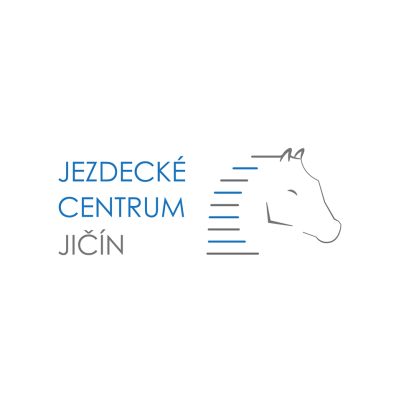 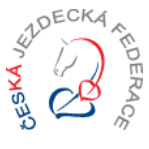 Seriál národních jezdeckých skokových závodů Pořádá Jezdecké Centrum Jičín Seriál 3 skokových závodů, bodovaný ve 3 kategoriíchI. kolo: 20. 4. 2019 II. Kolo: 15. 6. 2019, finále: 21. 9. 2019 *červeně jsou vyznačené změny v pravidlech oproti sezoně 2018PRAVIDLA:Seriál je bodovaný ve 3 kategoriích: JUNIOR (jezdci do 21 let), SENIOR (jezdci nad 21 let), HOBBY (jezdci startující pouze v hobby soutěžích).Jezdci sbírají body v seriálu závodů, 21. 9. bude po finále vyhlášeno a ohodnoceno 5 umístěných v každé kategorii.Jezdec startující v bodované soutěži na více koních, má započítaný vždy jen nejlepší dosažený výsledek v dané soutěži.Jezdec startující v daném dni ve více soutěžích, má započítané vždy 2 nejlepší výsledky.Jezdci, který v rámci jednoho závodu startuje v hobby ZM * a oficiálních soutěžích, se body započítávají do kategorie junior nebo senior (kategorie hobby je určená pro jezdce startující pouze v kategorii hobby).Při rovnosti bodů mezi jezdci rozhoduje vyšší umístění a úroveň soutěžeVe finále jsou hodnoceni jezdci, kteří se zúčastnili nejméně dvou závodů seriálu (v dané kategorii).Body jsou udělovány do 20 místa v každé kategorii*vzhledem k velkému počtu dvojic, které startují v kombinaci soutěží ZM hobby- a Z, se kategorie ZM – hobby započítává nově i do kategorie senior a junior.Bodovací tabulka:Přiřazování bodů probíhá automaticky, po každém závodním dni budou na webu průběžné výsledky. Více informací na www.jezdeckecentrum.czBODOVACÍ TABULKA- Pohár Českého ráje 2019- kategorie senior, juniorBODOVACÍ TABULKA- Pohár Českého ráje 2019- kategorie senior, juniorBODOVACÍ TABULKA- Pohár Českého ráje 2019- kategorie senior, juniorBODOVACÍ TABULKA- Pohár Českého ráje 2019- kategorie senior, juniorBODOVACÍ TABULKA- Pohár Českého ráje 2019- kategorie senior, juniorBODOVACÍ TABULKA- Pohár Českého ráje 2019- kategorie senior, juniorBODOVACÍ TABULKA- Pohár Českého ráje 2019- kategorie senior, juniorBODOVACÍ TABULKA- Pohár Českého ráje 2019- kategorie senior, juniorBODOVACÍ TABULKA- Pohár Českého ráje 2019- kategorie senior, juniorBODOVACÍ TABULKA- Pohár Českého ráje 2019- kategorie senior, juniorBODOVACÍ TABULKA- Pohár Českého ráje 2019- kategorie senior, juniorBODOVACÍ TABULKA- Pohár Českého ráje 2019- kategorie senior, juniorBODOVACÍ TABULKA- Pohár Českého ráje 2019- kategorie senior, juniorBODOVACÍ TABULKA- Pohár Českého ráje 2019- kategorie senior, juniorBODOVACÍ TABULKA- Pohár Českého ráje 2019- kategorie senior, juniorBODOVACÍ TABULKA- Pohár Českého ráje 2019- kategorie senior, juniorBODOVACÍ TABULKA- Pohár Českého ráje 2019- kategorie senior, juniorBODOVACÍ TABULKA- Pohár Českého ráje 2019- kategorie senior, juniorBODOVACÍ TABULKA- Pohár Českého ráje 2019- kategorie senior, juniorBODOVACÍ TABULKA- Pohár Českého ráje 2019- kategorie senior, juniorBODOVACÍ TABULKA- Pohár Českého ráje 2019- kategorie senior, juniorpořadípořadípořadípořadípořadípořadípořadípořadípořadípořadípořadípořadípořadípořadípořadípořadípořadípořadípořadípořadípořadísoutěže, body1234567891011121314151617181920ZM -hobby18171615141312111098765432111Z2019181716151413121110987654321ZL21201918171615141312111098765432L222120191817161514131211109876543BODOVACÍ TABULKA- Pohár Českého ráje 2019- kategorie hobbyBODOVACÍ TABULKA- Pohár Českého ráje 2019- kategorie hobbyBODOVACÍ TABULKA- Pohár Českého ráje 2019- kategorie hobbyBODOVACÍ TABULKA- Pohár Českého ráje 2019- kategorie hobbyBODOVACÍ TABULKA- Pohár Českého ráje 2019- kategorie hobbyBODOVACÍ TABULKA- Pohár Českého ráje 2019- kategorie hobbyBODOVACÍ TABULKA- Pohár Českého ráje 2019- kategorie hobbyBODOVACÍ TABULKA- Pohár Českého ráje 2019- kategorie hobbyBODOVACÍ TABULKA- Pohár Českého ráje 2019- kategorie hobbyBODOVACÍ TABULKA- Pohár Českého ráje 2019- kategorie hobbyBODOVACÍ TABULKA- Pohár Českého ráje 2019- kategorie hobbyBODOVACÍ TABULKA- Pohár Českého ráje 2019- kategorie hobbyBODOVACÍ TABULKA- Pohár Českého ráje 2019- kategorie hobbyBODOVACÍ TABULKA- Pohár Českého ráje 2019- kategorie hobbyBODOVACÍ TABULKA- Pohár Českého ráje 2019- kategorie hobbyBODOVACÍ TABULKA- Pohár Českého ráje 2019- kategorie hobbyBODOVACÍ TABULKA- Pohár Českého ráje 2019- kategorie hobbyBODOVACÍ TABULKA- Pohár Českého ráje 2019- kategorie hobbyBODOVACÍ TABULKA- Pohár Českého ráje 2019- kategorie hobbyBODOVACÍ TABULKA- Pohár Českého ráje 2019- kategorie hobbyBODOVACÍ TABULKA- Pohár Českého ráje 2019- kategorie hobbypořadípořadípořadípořadípořadípořadípořadípořadípořadípořadípořadípořadípořadípořadípořadípořadípořadípořadípořadípořadípořadísoutěže, body1234567891011121314151617181920do 70 cm2019181716151413121110987654321ZZ- hobby21201918171615141312111098765432ZM- hobby222120191817161514131211109876543